附件1进入面试人员名单附件2XXX确认参加应急管理部XX职位录用公务员面试应急管理部人事司：本人XXX，身份证号：XXXXXXXXXXXXXXXXXX，准考证号：XXXXXXXXXXXXXX，公共科目笔试总成绩：XX分，XX学历、XX学位，毕业于XXXX大学XX院系XX专业，具有X年基层工作经历，现任XX单位XX职务（职级），报考XX职位（职位代码XXXXXXX），已进入该职位面试名单。我能够按照规定的时间和要求参加面试。截至X月X日，经查询，本人现工作或学习的XXX省（自治区、直辖市）XX市XX县（区）为疫情X（低、中、高）风险区。姓名（传真需手写签名）：固定电话：手机号码：      日    期：附件3放弃面试资格声明应急管理部人事司：本人XXX，身份证号：XXXXXXXXXXXXXXXXXX，报考XX职位（职位代码XXXXXXXXX），已进入该职位面试名单。现因个人原因，自愿放弃参加面试，特此声明。联系电话：XXXXXXXXXXX，XXX-XXXXXXXX。签名（考生本人手写）：       日期：身份证复印件粘贴处附件4报 名 登 记 表考生类别从以下类别中择一填写：农民、事业单位工作人员、国有企业工作人员、三资、民营等企业工作人员、自由职业者、应届毕业生、留学回国人员、待业人员、其他人员。附件5中央机关及其直属机构考试录用公务员报名推荐表（适用于普通高等院校应届毕业生）毕业院校（系）：                                           身份证号:填表说明：请填表人实事求是地填写，以免影响正常录用工作，未经毕分办签章此表无效。“生源”指大学生上大学前户口所在的省、自治区、直辖市。“奖惩情况”包括考生大学期间的各种奖励或惩处。学习期间，如获奖励，请学生处审核并将奖状或证书影印件加盖公章后附上。填写本表“学习成绩”栏后，须盖教务处章。如有学生个人成绩登记单（表）可附复印件（加盖教务处章），免填此栏。中央机关及其直属机构考试录用公务员报名推荐表（适用于社会在职人员）工作单位（全称）：                                            身份证号：  填表说明：请填表人实事求是地填写，以免影响正常录用工作，未经单位签章此表无效。附件6蓝信使用方式    1.应急管理部外部人员需先自行到手机软件应用市场下载蓝信APP；(初始化无组织状态下，外部人员无法注册和登陆使用蓝信，需应急管理部内部人员邀请后方可使用)。    2.邀请人在蓝信消息屏或通讯录屏界面状态下，点击右上角“+”，选择“添加联系人”，输入被邀请人姓名和手机号，点击发出添加联系人验证申请。如图：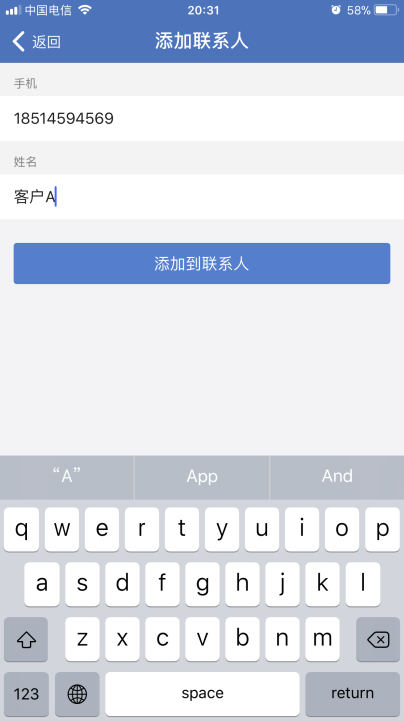 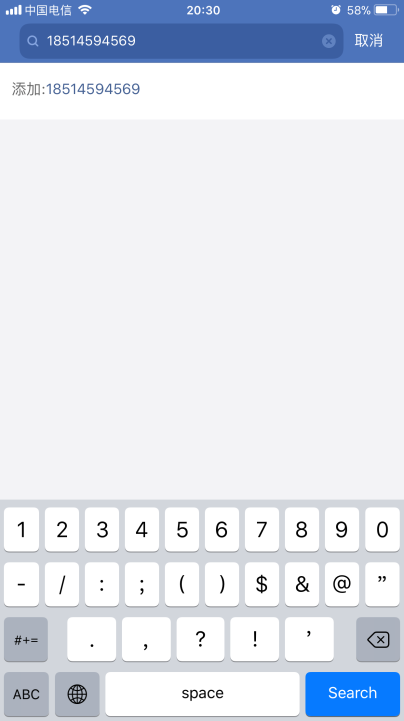     3.邀请人发出验证申请后，被邀请人会接收到一条短信推送提醒，被邀请人即可打开蓝信APP，用该手机号进行注册和登陆，成功登陆后在通讯录屏会收到联系人验证提示，打开联系人申请点击“接受”即可开始使用蓝信收发消息，如图：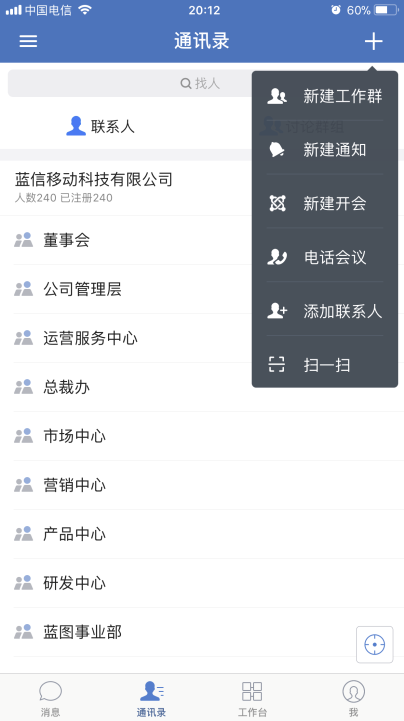 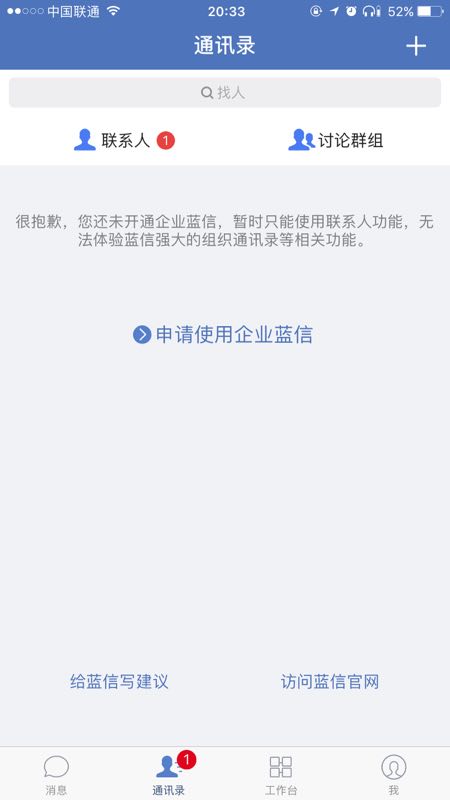 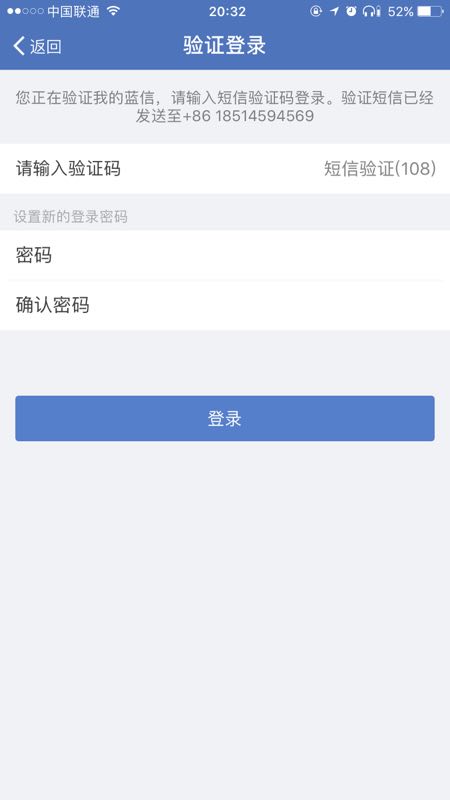 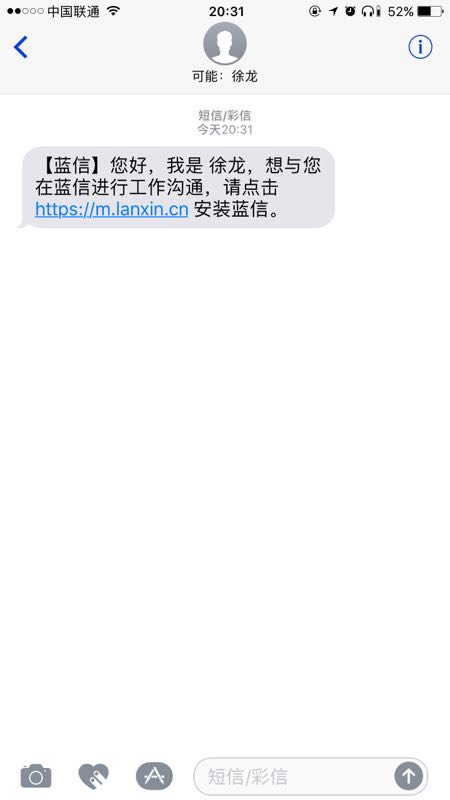     4.当被邀请人接受联系人申请后，双方会添加到对方的通讯录联系人列表中，同时邀请人会接收到一条蓝信消息提示（添加外部联系人成功），至此可确认应急管理部外部人员已成功的注册和使用蓝信。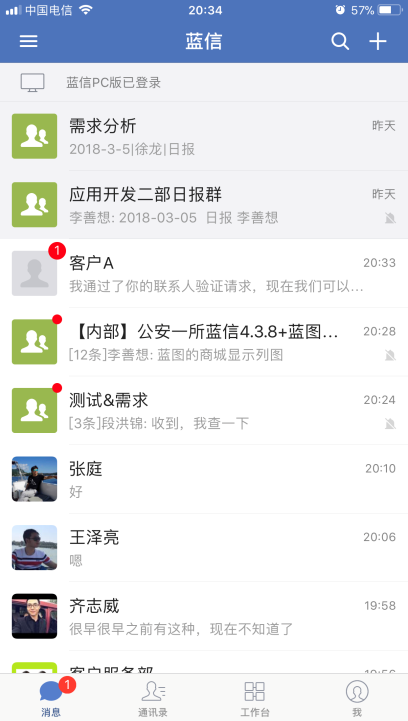 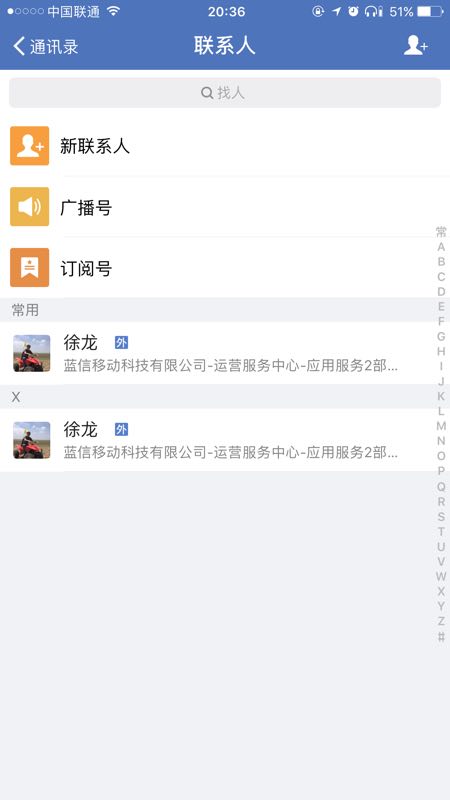 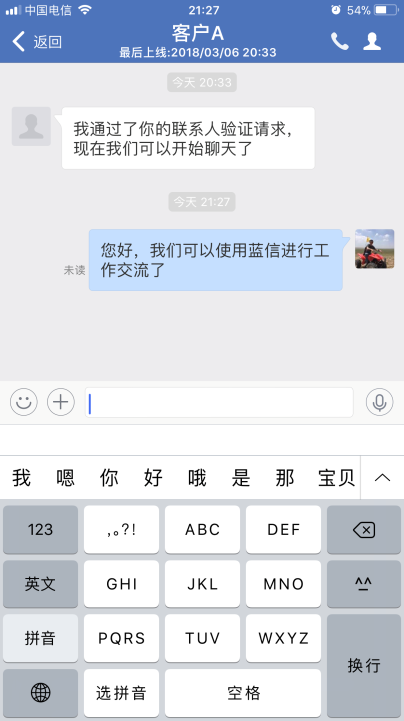     5.特殊能力说明：应急管理部组织管理员具有外部联系人管理权限，①可开关控制“添加（被添加）外部联系人时需管理员审核”，默认为关闭状态；②管理员可在管理后台为组织内成员批量导入方式添加外部联系人；③组织管理员具有添加外部联系人审计功能。    6.其他：此方式邀请注册的外部人员，无法看到应急管理部蓝信组织结构和人员，仅能看到添加过好友的部内人员。职位名称及代码参加面试分数线姓  名准考证号备注人事司干部监督处一级主任科员及以下职位（200110001002）120.3王彩婷125132010400925人事司干部监督处一级主任科员及以下职位（200110001002）120.3李慧慧125132010502006人事司干部监督处一级主任科员及以下职位（200110001002）120.3刘亚菲125137010401004人事司干部监督处一级主任科员及以下职位（200110001002）120.3刘梦琴125142010103512人事司干部监督处一级主任科员及以下职位（200110001002）120.3张琳125142010902807人事司干部监督处一级主任科员及以下职位（200110001002）120.3陈莹125111064102622递补人事司干部监督处一级主任科员及以下职位（200110001002）120.3王旭125111051802623递补风险监测和综合减灾司风险监测处一级主任科员及以下职位（200110002001）132.5付武斌125132030203327风险监测和综合减灾司风险监测处一级主任科员及以下职位（200110002001）132.5刘海政125137010400821风险监测和综合减灾司风险监测处一级主任科员及以下职位（200110002001）132.5杨月125137020100320风险监测和综合减灾司风险监测处一级主任科员及以下职位（200110002001）132.5邹一雄125142010908112风险监测和综合减灾司风险监测处一级主任科员及以下职位（200110002001）132.5隋欣彦125161010201218风险监测和综合减灾司风险监测处一级主任科员及以下职位（200110002001）132.5易胜文125136070102927递补风险监测和综合减灾司风险监测处一级主任科员及以下职位（200110002001）132.5吴剑125143010902410递补风险监测和综合减灾司灾害评估处一级主任科员及以下职位（200110002002）131.9谢恬恬125111055101730风险监测和综合减灾司灾害评估处一级主任科员及以下职位（200110002002）131.9袁存125111071301626风险监测和综合减灾司灾害评估处一级主任科员及以下职位（200110002002）131.9吴燕霞125114010500320风险监测和综合减灾司灾害评估处一级主任科员及以下职位（200110002002）131.9姜泉良125132010504407风险监测和综合减灾司灾害评估处一级主任科员及以下职位（200110002002）131.9苏曦125132010602706防汛抗旱司相关业务处室一级主任科员及以下职位（200110003001）124.9李伟男125111010900319防汛抗旱司相关业务处室一级主任科员及以下职位（200110003001）124.9赵海明125111064204217防汛抗旱司相关业务处室一级主任科员及以下职位（200110003001）124.9王嘉航125111122102218防汛抗旱司相关业务处室一级主任科员及以下职位（200110003001）124.9杨丽慧125112011000717防汛抗旱司相关业务处室一级主任科员及以下职位（200110003001）124.9刘桐渤125121020200107防汛抗旱司相关业务处室一级主任科员及以下职位（200110003001）124.9陈乃嘉125123011304518防汛抗旱司相关业务处室一级主任科员及以下职位（200110003001）124.9吴庆一125131010600221防汛抗旱司相关业务处室一级主任科员及以下职位（200110003001）124.9张磊125132010403111防汛抗旱司相关业务处室一级主任科员及以下职位（200110003001）124.9姜正曦125133330202710防汛抗旱司相关业务处室一级主任科员及以下职位（200110003001）124.9黄沛125136070101304防汛抗旱司相关业务处室一级主任科员及以下职位（200110003001）124.9郑东125143010900113防汛抗旱司相关业务处室一级主任科员及以下职位（200110003001）124.9黄远流125144010408021防汛抗旱司相关业务处室一级主任科员及以下职位（200110003001）124.9邹杰125144050101118防汛抗旱司相关业务处室一级主任科员及以下职位（200110003001）124.9祁添垚125144110100626防汛抗旱司相关业务处室一级主任科员及以下职位（200110003001）124.9曹备125161010111102防汛抗旱司相关业务处室一级主任科员及以下职位（200110003001）124.9张琼楠125141010406410递补防汛抗旱司相关业务处室一级主任科员及以下职位（200110003001）124.9王思远125123010707624递补地震和地质灾害救援司救援处一级主任科员及以下职位（200110004001）138.6王旭125111101700920地震和地质灾害救援司救援处一级主任科员及以下职位（200110004001）138.6赵泽霖125112010702330地震和地质灾害救援司救援处一级主任科员及以下职位（200110004001）138.6宋力勋125112011100807地震和地质灾害救援司救援处一级主任科员及以下职位（200110004001）138.6孙泽飞125114010402810地震和地质灾害救援司救援处一级主任科员及以下职位（200110004001）138.6吴刚125141010506926安全生产综合协调司综合处一级主任科员及以下职位（200110006001）130.1田星雨125111062800726安全生产综合协调司综合处一级主任科员及以下职位（200110006001）130.1杨凡雨125111064201328安全生产综合协调司综合处一级主任科员及以下职位（200110006001）130.1张昕婧125122010100929安全生产综合协调司综合处一级主任科员及以下职位（200110006001）130.1吴冠华125142010902915安全生产综合协调司综合处一级主任科员及以下职位（200110006001）130.1董紫薇125142010905314救灾和物资保障司综合处一级主任科员及以下职位（200110007001）123.5李月明125111063100318救灾和物资保障司综合处一级主任科员及以下职位（200110007001）123.5龙艳鹏125111140802527救灾和物资保障司综合处一级主任科员及以下职位（200110007001）123.5郭苗苗125114010500907救灾和物资保障司综合处一级主任科员及以下职位（200110007001）123.5季惠125131012601429救灾和物资保障司综合处一级主任科员及以下职位（200110007001）123.5洪逸磊125132020200607救灾和物资保障司救灾处一级主任科员及以下职位职位（200110007002）135.0吴比125111064202823救灾和物资保障司救灾处一级主任科员及以下职位职位（200110007002）135.0袁奇125111073900907救灾和物资保障司救灾处一级主任科员及以下职位职位（200110007002）135.0唐晓铮125113011501927救灾和物资保障司救灾处一级主任科员及以下职位职位（200110007002）135.0赵新霞125122010501024救灾和物资保障司救灾处一级主任科员及以下职位职位（200110007002）135.0陈杰125142010407015政策法规司综合处一级主任科员及以下职位（200110008001）129.7倪虹125111020600918政策法规司综合处一级主任科员及以下职位（200110008001）129.7包蕾125111055100628政策法规司综合处一级主任科员及以下职位（200110008001）129.7徐赛帅125133310104221政策法规司综合处一级主任科员及以下职位（200110008001）129.7舒畅125133330202218政策法规司综合处一级主任科员及以下职位（200110008001）129.7左紫金125141030105616政策法规司政策与协调处一级主任科员及以下职位（200110008002）121.3丁塞峨125111010301128政策法规司政策与协调处一级主任科员及以下职位（200110008002）121.3李勇勇125111022801324政策法规司政策与协调处一级主任科员及以下职位（200110008002）121.3李春然125111067701216政策法规司政策与协调处一级主任科员及以下职位（200110008002）121.3崔畅125121020201309政策法规司政策与协调处一级主任科员及以下职位（200110008002）121.3唐颖125134011202901政策法规司标准处一级主任科员及以下职位（200110008003）124.9王维嘉125111023601516政策法规司标准处一级主任科员及以下职位（200110008003）124.9魏玮125132010203601政策法规司标准处一级主任科员及以下职位（200110008003）124.9白娟125132030101809政策法规司标准处一级主任科员及以下职位（200110008003）124.9申琳娜125141140101918政策法规司标准处一级主任科员及以下职位（200110008003）124.9何飞125144010413028新闻宣传司网络处一级主任科员及以下职位（200110009001）127.1王亚男125111112100123新闻宣传司网络处一级主任科员及以下职位（200110009001）127.1闫培良125122010101112新闻宣传司网络处一级主任科员及以下职位（200110009001）127.1杨瑜125135100301422新闻宣传司网络处一级主任科员及以下职位（200110009001）127.1陈文婷125136070100913新闻宣传司网络处一级主任科员及以下职位（200110009001）127.1李辉125137010601719新闻宣传司网络处一级主任科员及以下职位（200110009001）127.1马兴家125112011000514递补离退休干部局综合处（人事处）一级主任科员及以下职位（200110010001）135.0王鹏125113011301322离退休干部局综合处（人事处）一级主任科员及以下职位（200110010001）135.0伊文斌125113011504723离退休干部局综合处（人事处）一级主任科员及以下职位（200110010001）135.0许晓宇125132010606717离退休干部局综合处（人事处）一级主任科员及以下职位（200110010001）135.0徐洁125132020103324离退休干部局综合处（人事处）一级主任科员及以下职位（200110010001）135.0王凯125132030100618离退休干部局综合处（人事处）一级主任科员及以下职位（200110010001）135.0杨加文125132030102705离退休干部局综合处（人事处）一级主任科员及以下职位（200110010001）135.0徐鸽宇125133070100302离退休干部局综合处（人事处）一级主任科员及以下职位（200110010001）135.0程新125134010201224离退休干部局综合处（人事处）一级主任科员及以下职位（200110010001）135.0赵桂特125137020200820离退休干部局综合处（人事处）一级主任科员及以下职位（200110010001）135.0段思聪125142010101815离退休干部局综合处（人事处）一级主任科员及以下职位（200110010001）135.0刘菲125121150200905递补离退休干部局综合处（人事处）一级主任科员及以下职位（200110010001）135.0李振125137020102306递补离退休干部局综合处（人事处）一级主任科员及以下职位（200110010001）135.0范晨珍125112011202023递补离退休干部局综合处（人事处）一级主任科员及以下职位（200110010001）135.0马越125161010110603递补离退休干部局生活保健处一级主任科员及以下职位（200110010002）122.9种维国125111029701511离退休干部局生活保健处一级主任科员及以下职位（200110010002）122.9刘海娜125111100202223离退休干部局生活保健处一级主任科员及以下职位（200110010002）122.9王凡125131012702125离退休干部局生活保健处一级主任科员及以下职位（200110010002）122.9顾滢滢125132100101816离退休干部局生活保健处一级主任科员及以下职位（200110010002）122.9路雨琦125161010200222离退休干部局生活保健处一级主任科员及以下职位（200110010002）122.9王志远125137090101301递补离退休干部局生活保健处一级主任科员及以下职位（200110010002）122.9王云125137060101923递补离退休干部局生活保健处一级主任科员及以下职位（200110010003）128.1姜岩石125123010707213离退休干部局生活保健处一级主任科员及以下职位（200110010003）128.1范燕丽125132030100807离退休干部局生活保健处一级主任科员及以下职位（200110010003）128.1吴阳阳125133030701903离退休干部局生活保健处一级主任科员及以下职位（200110010003）128.1潘冬青125133060100630离退休干部局生活保健处一级主任科员及以下职位（200110010003）128.1徐昊暄125133310105018离退休干部局生活保健处一级主任科员及以下职位（200110010003）128.1樊人瑜125150010102927离退休干部局生活保健处一级主任科员及以下职位（200110010003）128.1丘柳艳125133330200407递补离退休干部局文体处一级主任科员及以下职位（200110010004）127.1任灿125114010604024离退休干部局文体处一级主任科员及以下职位（200110010004）127.1侍炜程125132010405906离退休干部局文体处一级主任科员及以下职位（200110010004）127.1范才钰125132010605713离退休干部局文体处一级主任科员及以下职位（200110010004）127.1王洪伦125137010300101离退休干部局文体处一级主任科员及以下职位（200110010004）127.1廖月琴125150010102217离退休干部局文体处一级主任科员及以下职位（200110010004）127.1陈治佃125143010908319递补姓名性别民族照


片出生年月政治面貌入党（团）时间照


片最高学历毕业院校毕业时间照


片学位院系入学前户籍所在地照


片单位所在地单位性质工作单位工作职务基层工作经历年限考生类别婚姻状况人事档案存放单位专业籍贯户籍所在地通讯地址邮政编码身份证号联系电话手机号码E-mail服务基层项目工作经历服务基层项目工作经历“三支一扶”计划大学生村官大学生志愿服务西部计划农村义务教育阶段学校教师特设岗位计划农村义务教育阶段学校教师特设岗位计划服务基层项目工作经历服务基层项目工作经历招考部门招考部门部门代码用人司局职位名称及代码考试地点考试地点学习经历工作经历奖惩情况既往病史学科成绩论文情况实习经历家庭成员情况备注姓名性别民族出生年月出生年月照片照片籍贯生源婚否政治面貌政治面貌照片照片所学专业及学位所学专业及学位所学专业及学位所学专业及学位照片照片爱好和特长爱好和特长爱好和特长爱好和特长照片照片在校曾任何种职务在校曾任何种职务在校曾任何种职务在校曾任何种职务照片照片奖惩情况个人简历家庭成员情况院、系党组织对学生在校期间德、智、体诸方面的综合评价：                                                       院、系党总支签章          负责人签字:                                  年   月   日院、系党组织对学生在校期间德、智、体诸方面的综合评价：                                                       院、系党总支签章          负责人签字:                                  年   月   日院、系党组织对学生在校期间德、智、体诸方面的综合评价：                                                       院、系党总支签章          负责人签字:                                  年   月   日院、系党组织对学生在校期间德、智、体诸方面的综合评价：                                                       院、系党总支签章          负责人签字:                                  年   月   日院、系党组织对学生在校期间德、智、体诸方面的综合评价：                                                       院、系党总支签章          负责人签字:                                  年   月   日院、系党组织对学生在校期间德、智、体诸方面的综合评价：                                                       院、系党总支签章          负责人签字:                                  年   月   日院、系党组织对学生在校期间德、智、体诸方面的综合评价：                                                       院、系党总支签章          负责人签字:                                  年   月   日院、系党组织对学生在校期间德、智、体诸方面的综合评价：                                                       院、系党总支签章          负责人签字:                                  年   月   日院、系党组织对学生在校期间德、智、体诸方面的综合评价：                                                       院、系党总支签章          负责人签字:                                  年   月   日院、系党组织对学生在校期间德、智、体诸方面的综合评价：                                                       院、系党总支签章          负责人签字:                                  年   月   日院、系党组织对学生在校期间德、智、体诸方面的综合评价：                                                       院、系党总支签章          负责人签字:                                  年   月   日院、系党组织对学生在校期间德、智、体诸方面的综合评价：                                                       院、系党总支签章          负责人签字:                                  年   月   日院、系党组织对学生在校期间德、智、体诸方面的综合评价：                                                       院、系党总支签章          负责人签字:                                  年   月   日主要课程学习成绩主要课程学习成绩主要课程学习成绩主要课程学习成绩主要课程学习成绩主要课程学习成绩主要课程学习成绩主要课程学习成绩主要课程学习成绩主要课程学习成绩主要课程学习成绩主要课程学习成绩主要课程学习成绩主要课程学习成绩第一学年学习成绩第一学年学习成绩第一学年学习成绩第一学年学习成绩第一学年学习成绩第二学年学习成绩第二学年学习成绩第二学年学习成绩第二学年学习成绩第三学年学习成绩第三学年学习成绩第三学年学习成绩第三学年学习成绩第三学年学习成绩课程名称课程名称课程名称上学期下学期课程名称课程名称上学期下学期课程名称课程名称上学期下学期下学期                                                          教务处盖章                                                          教务处盖章                                                          教务处盖章                                                          教务处盖章                                                          教务处盖章                                                          教务处盖章                                                          教务处盖章                                                          教务处盖章                                                          教务处盖章                                                          教务处盖章                                                          教务处盖章                                                          教务处盖章                                                          教务处盖章                                                          教务处盖章院校毕分办意见院校毕分办意见                                                    院校毕分办签章       负责人签字:                                          年   月   日                                                    院校毕分办签章       负责人签字:                                          年   月   日                                                    院校毕分办签章       负责人签字:                                          年   月   日                                                    院校毕分办签章       负责人签字:                                          年   月   日                                                    院校毕分办签章       负责人签字:                                          年   月   日                                                    院校毕分办签章       负责人签字:                                          年   月   日                                                    院校毕分办签章       负责人签字:                                          年   月   日                                                    院校毕分办签章       负责人签字:                                          年   月   日                                                    院校毕分办签章       负责人签字:                                          年   月   日                                                    院校毕分办签章       负责人签字:                                          年   月   日                                                    院校毕分办签章       负责人签字:                                          年   月   日                                                    院校毕分办签章       负责人签字:                                          年   月   日备注备注姓名性别民族出生年月照片籍贯婚否学历政治面貌照片毕业院校毕业院校照片所学专业及学位所学专业及学位照片在现单位担任职务在现单位担任职务在现单位工作起止时间在现单位工作起止时间档案存放地点档案存放地点户籍地址户籍地址工作经历所在单位党组织对考生在本单位工作期间思想、工作、学习、作风等方面的综合评价：                                                    所在单位党组织签章          负责人签字:                                  年   月   日所在单位党组织对考生在本单位工作期间思想、工作、学习、作风等方面的综合评价：                                                    所在单位党组织签章          负责人签字:                                  年   月   日所在单位党组织对考生在本单位工作期间思想、工作、学习、作风等方面的综合评价：                                                    所在单位党组织签章          负责人签字:                                  年   月   日所在单位党组织对考生在本单位工作期间思想、工作、学习、作风等方面的综合评价：                                                    所在单位党组织签章          负责人签字:                                  年   月   日所在单位党组织对考生在本单位工作期间思想、工作、学习、作风等方面的综合评价：                                                    所在单位党组织签章          负责人签字:                                  年   月   日所在单位党组织对考生在本单位工作期间思想、工作、学习、作风等方面的综合评价：                                                    所在单位党组织签章          负责人签字:                                  年   月   日所在单位党组织对考生在本单位工作期间思想、工作、学习、作风等方面的综合评价：                                                    所在单位党组织签章          负责人签字:                                  年   月   日所在单位党组织对考生在本单位工作期间思想、工作、学习、作风等方面的综合评价：                                                    所在单位党组织签章          负责人签字:                                  年   月   日所在单位党组织对考生在本单位工作期间思想、工作、学习、作风等方面的综合评价：                                                    所在单位党组织签章          负责人签字:                                  年   月   日